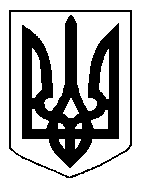 БІЛОЦЕРКІВСЬКА МІСЬКА РАДА	КИЇВСЬКОЇ ОБЛАСТІ	Р І Ш Е Н Н Я
від  30 серпня  2018 року                                                                        № 2561-55-VIIПро  присвоєння звання«Почесний громадянин міста Біла Церква»	Розглянувши  подання міського голови Дикого Г.А., звернення керівника спеціалізованого формування «Служба підтримки ветеранів,  учасників бойових дій, антитерористичної операції та  членів їх сімей» № 438\02-02 від 09 червня 2017 року,  № 41\06-09 від 10 січня 2018 року, відповідно до Закону  України “Про місцеве самоврядування в Україні”, Положення про звання “Почесний громадянин міста Біла Церква”, затвердженого рішенням міської ради від 03 листопада  2016 року № 303-18-VIІ, враховуючи рекомендації Експертної ради з попереднього розгляду кандидатур на присвоєння звання “Почесний громадянин міста Біла Церква” , міська рада вирішила:           1.  Присвоїти звання «Почесний громадянин  міста Біла Церква» (посмертно) учасникам антитерористичної операції на Сході України: МАКАРОВУ Владиславу Романовичу ;СЛОМЧИНСЬКОМУ   Максиму Олеговичу;ПАВЛЮКУ Ярославу Володимировичу;САРНАВСЬКОМУ Євгенію Вікторовичу;ЄСЮКУ Руслану Вікторовичу;ВОЙТЕНКУ Івану В’ячеславовичу 	2.Контроль за виконанням цього рішення покласти на постійну комісію міської ради з питань освіти, науки, культури, мови, прав національних меншин, міжнародного співробітництва, інформаційної політики, молоді, спорту та туризму, соціального захисту, охорони здоров’я, материнства та дитинства.Міський голова 								Г.Дикий 